Сумська міська радаВиконавчий комітет РІШЕННЯРозглянувши заяву ОСОБА 2 та надані документи, відповідно до статті 158 Сімейного кодексу України, пункту 73 Порядку провадження органами опіки та піклування діяльності, пов’язаної із захистом прав дитини, затвердженого постановою Кабінету Міністрів України від 24.09.2008 № 866 «Питання діяльності органів опіки та піклування, пов’язаної із захистом прав дитини», враховуючи рішення комісії з питань захисту прав дитини від 08.12.2021, протокол № 18, керуючись підпунктом 4 пункту «б» частини першої статті 34, частиною першою статті 52 Закону України «Про місцеве самоврядування в Україні», виконавчий комітет Сумської міської радиВИРІШИВ:Визначити порядок участі ОСОБА 2 у вихованні малолітнього сина    ОСОБА 1, ДАТА 1, у формі систематичних побачень та спілкування з дитиною, а саме: щосереди з 16:00 години до 19:00 години,  щонеділі з 09:00 години до 12:00 години, без присутності матері дитини, з урахуванням бажання та стану здоров’я дитини, інших обставин, що мають істотне значення.Міський голова							                   О.М. ЛисенкоПодопригора В.В. 701-915Надіслати: Подопригорі В.В. - 3 екз.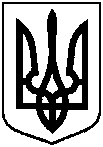 від  21.12.2021 № 774Про визначення порядку участі у вихованні малолітнього ОСОБА 1